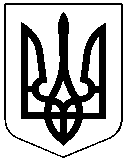 ЧЕРКАСЬКА РАЙОННА РАДАРОЗПОРЯДЖЕННЯ23.12.2020											№58Про нагородження ПочесноюГрамотою Черкаської районноїради і Черкаської районноїдержавної адміністраціїВідповідно до статті 55 Закону України «Про місцеве самоврядування в Україні», рішення районної ради від 18.02.2004 № 14-8 «Про Почесну Грамоту Черкаської районної ради і Черкаської районної державної адміністрації», враховуючи клопотання Черкаського району електричних мереж від 23.12.2020 №2563нагородити: Почесною Грамотою Черкаської районної ради і Черкаської районної державної адміністрації за багаторічну, сумлінну працю, професійність, вагомий внесок в результати діяльності підрозділу та з нагоди Дня енергетикаТИЩЕНКА Олега Леонідовича, електромонтера з експлуатації  розподільних мереж ІІІ групи Білозірської енергодільниці Черкаського району електричних мереж.ГОНТАР Ольгу Іванівну, контролера енергонагляду ІІІ групи комерційної служби Черкаського району електричних мереж.ХАКІМОВА Дмитра Васильовича, інженера І категорії виробничо-технічної групи Черкаського району електричних мереж.Голова									О.ВАСИЛЕНКО